Pierino e i lupi: Folk ironico o jazz poetico?Peter Zemp, musicista-poeta e compositore di casa nostra, che da poco ha realizzato (finalmente! Dice lui…) un album di proprie musiche, interpretate con vari strumenti e alcuni amici invitati, che condividono con lui vari progetti di questi ultimi anni.Così ha voluto descrivere questo suo progetto:“Prokofiev fa salvare il lupo da Pierino, nella band “Pierino e i lupi” invece i lupi tentano di salvare Pierino che erra tra spartiti di musica assai folk, improvvisazioni e imprevisti.Secondo il nonno di Pierino il suono particolare del Trio è dovuto alla struttura delle composizioni originali, agli accostamenti strumentali spesso imprevedibili con parecchi momenti di sorprese sonore, di improvvisazione a volte libera e a volte sulle strutture armoniche. Il risultato stilistico è una sorta di “brocantage”, con ampie variazioni di timbri e atmosfere: escursioni nelle dissonanze e nei rumori lasciano spazio a melodie e armonie struggenti e momenti di semplice poesia.Jazz? Folk? … l’importante è comunque mai prendersi troppo sul serio… E tutto termina con un happy end, come nella fiaba musicale del grande Sergej Prokofiev”.Jazz in Bess è fiera di ospitare la presentazione ufficiale di questo album, le cui registrazioni sono state realizzate proprio nella nostra sala, a cura di Stefano Pagani, in una serata evento fuori programma, la prossima domenica 3 dicembre 2017, dalle 18.00.I musicisti:Giancarlo Nicolai, chitarraChitarrista, improvvisatore e compositore; ha suonato con il sestetto di Peter Schärli in India e in Russia, fatto delle tournée di concerti in Europa dell‘est e ovest con John Tchicai, Makaya Ntschoko, Vitold Rek, con l‘Orchestra di Chitarre Giancarlo Nicolai, con il trio Giancarlo Nicolai, e molti altri. Collaborazioni con artisti figurativi. Il suo “Orchestra di Chitarre” costituisce un grande successo: 30 musicisti suonano il brano «Musik für 25 Gitarren und ein Jazz-Quintett» in Svizzera, in Austria e in Russia. Giancarlo ha scritto musica per i suoi gruppi e per altri gruppi, composizioni per film e teatro, per teatri di marionette e spettacoli di danza.Simone Mauri, clarinetto bassoSimone Mauri si diploma in clarinetto e si avvicina in seguito all'improvvisazione specializzandosi nell'utilizzo del Clarinetto basso. Ha al suo attivo diverse formazioni con cui ha suonato in Italia e all'estero collaborando con musicisti come: Lester Bowie, Claudio Fasoli, Mario Arcari, Tiziano Tononi, Stefano Bagnoli, Keith & Julie Tippet, Gabriele Mirabassi, Chris Cutler, Gianluigi Trovesi, Beppe Caruso, Giovanni Falzone, Paolo Botti, Ferdinando Faraò, Gabriele Coltri, Anne-Lise Foy e altri...Santo Sgrò, percussioniPartecipa al Festival di Nyon col gruppo rock ticinese Poca Fera Band. Influenzato dal batterista Christophe Marguet, partecipa a diversi atelier AMR (Magnoni, Magnenat, Horn, Bastet, ecc.); suona col cubano Manuel Sanchez; fa parte della “Bande à Milou” e fonda il trio “Apertura Facile” e il progetto “Andata e Ritorno”. È pure leader del trio jazz moderno Danzeisen – Giger – Sgrò.Peter Zemp, composizioniPiano, fisarmonica, contrabbasso e strumenti giocattolo; suona musica improvvisata con “Andata e Ritorno”, jazz con Tito Pescia, Max Onorari e il “Trio Quatar” di Zeno Gianola, folk con i “Veranda” (concerti in Svizzera, Italia, Spagna e Germania) e il “Trio in Carpione”. Ha composto diverse musiche per film e teatro, per il “Carpione” e naturalmente per “Pierino e i lupi”. 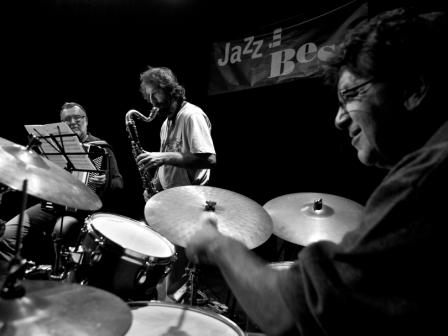 